****TO BE COMPLETED ONLY IF YOU ANSWER ‘YES’ TO QUESTION 7****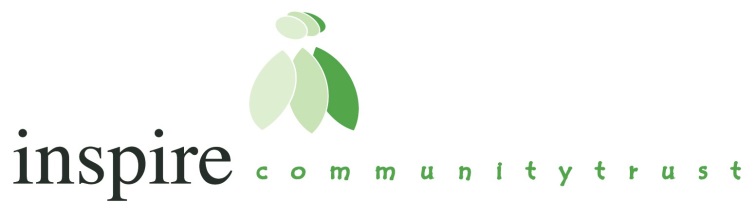 REFUSAL OF A DRIVING LICENCE (FITNESS TO DRIVE)NEW  / RENEWALOur Ref: Disabled Persons Freedom PassSubject: Freedom Pass Application for (Applicant please complete your details )Name:Address:Date of birth: INFORMATION FOR MEDICAL PROFESSIONAL COMPLETING THE FORMThe above named applicant has applied for the disabled persons Freedom Pass and has indicated that they have a medical condition that would deem them unfit to drive.We need to establish if the client is medically fit enough to drive in regards to their medical condition(s).  The fact that they may not hold a driving licence or cannot drive is immaterial. We just need to establish that they would be a danger to themselves or others if they were to be driving.We would therefore be grateful if you could in your professional opinion supply us with the necessary information. Information can be located on the Department for Transport website; The relevant chapter of the DVLA’s For Medical Practitioner’s At a Glance Guide to the current Medical Standards of Fitness to Drive based on the information the client has already provided about their condition, which you may find helpful.“Would, if he/she applied for the grant of a licence to drive a motor vehicle under part III of the Road Traffic Act 1988, have their application refused pursuant to section 92 of the act (physical fitness) otherwise than on the ground of persistent drug or alcohol abuse.”1. Please confirm all diagnosed conditions:2. Would the client be refused a licence to drive in view of their medical condition?
Yes 			No 3. Has your decision been made based on the DVLA Medical Standards of Fitness to Drive?
Yes No4. Which section(s) of the DVLA standards does the client fall under? Psychiatric Disorder   Neurological Disorder (which does not affect mobility)                    Diabetes Mellitus       Visual Disorder                 Drug/ Alcohol Misuse & DependenceThe fact that they may not hold a driving licence or cannot drive is immaterial. We just need to establish that they would be a danger to themselves or others if they were to be driving.5. If you patient holds a driving licence, have you advised the client/patient of your     recommendations for the cessation of driving?  YES / NO If not please confirm why the client has not been informed.6. Give the approximate date of diagnosis of the condition(s):7. Describe how the condition would affect the client when driving and generally:8. Please confirm the treatment, the medication and dosage prescribed: 9, What would be the side effects of this medication?10. Would appropriate treatment and medication control the client’s condition enabling them to drive in the future?  YES / NOIf yes when would it be likely that satisfactory control of the symptoms would be attained to enable driving?11.  Are the symptom(s) of the client’s condition(s) that prevent the client from driving intermittent, for example seizures?  If yes please confirm when the last known episode occurred and how frequently episodes have arisen in the past 12 months:12. Have you recommended a review date regarding either client’s condition or driving?
Yes, please specify whenNoConsultant Psychiatrist orDoctor's signature: __________________________________________________________Please Print Name_________________________________________________________________Team/Practice Location_______________________________________________________Date_____________________________________________________________________Practice Stamp:
The practice stamp will Validate the signature.Please note that any Invoices submitted with this document will be authorised by Inspire, then forwarded to the CCG for payment. Please return this document along with any invoice to: Freedom Pass Team, Inspire Community Trust, 20 Whitehall Lane, Slade Green, Kent, DA8 2DHThank you for your assistance.Finally, please do not hesitate to contact us either by telephone 020 3045 5329 Yours sincerelyNicola FrancisFreedom Pass Service CoordinatorName of MedicationDosageReason for prescribing